FICHE DE RENSEIGNEMENTSJe soussigné(e) M .Mme ...................................................................................................................,□  Autorise les responsables du Judo club Arlésien à appeler les pompiers en cas d'accident et à me transporter à l'hôpital le plus proche.□  Autorise le responsable de l'encadrement à faire pratiquer tout soin médical urgent (y compris une hospitalisation) ou toute intervention qui s'avèrerait indispensable conformément aux prescriptions duCorps médical consulté. A défaut, il ou elle sera pris(e) en charge par les services d'urgences.□  Autorise les dirigeants du club et/ou autres accompagnateurs à me transporter dans leur véhicule personnel pour les déplacements et les déchargent de toutes responsabilités.□  Certifie avoir pris connaissance du règlement intérieur du Judo club Arlésien et m'engage à le respecter.□  Autorise le JCA à diffuser ma photo sur les sites du club.Fait à Arles, le ………………………………...............Signature :Je décharge le Judo club Arlésien de toutes responsabilités en cas d’accident lors de sorties en  Compétition ou autres.ADHERENT  Nom :...................................................................Prénom:.......................................  Date et Lieu de naissance ........../......../................à...................................................  Adresse :...............................................................................................................  ...................................................................................................................................   :..................................................Portable :........................................................... Adresse email : ...................................................@..................................................Personne à prévenir en cas d'urgence:........................................................................ :....................................................Portable : .........................................................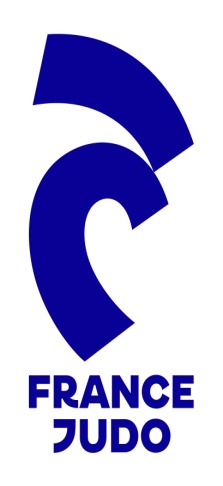        PhotoPARTIE RESERVEE AU CLUB     N° DE LICENCE :                                                CARTE PASS’SPORT N° : ...................................................     CARTE COLLEGIEN DE PROVENCE N° : .............                                           PASSEPORT :     ANNEE D’ENTREE : ................................................                         CERTIFICAT MEDICAL: